ПРАВИТЕЛЬСТВО РЕСПУБЛИКИ САХА (ЯКУТИЯ)РАСПОРЯЖЕНИЕот 12 апреля 2024 г. N 439-рОБ УТВЕРЖДЕНИИ ПЛАНА МЕРОПРИЯТИЙ ПО ПОВЫШЕНИЮ УРОВНЯЗАНЯТОСТИ ИНВАЛИДОВ В РЕСПУБЛИКЕ САХА (ЯКУТИЯ)НА 2024 - 2025 ГОДЫВ целях повышения уровня занятости инвалидов Республики Саха (Якутия) на основании плана мероприятий по повышению уровня занятости инвалидов на 2023 - 2024 годы, утвержденного распоряжением Правительства Российской Федерации от 11 декабря 2023 г. N 3548-р:1. Утвердить прилагаемый план мероприятий по повышению уровня занятости инвалидов в Республике Саха (Якутия) на 2024 - 2025 годы (далее - план).2. Ответственным исполнителям плана:1) обеспечить организацию работы по реализации плана в пределах средств, ежегодно предусматриваемых в рамках государственных программ Республики Саха (Якутия);2) представлять информацию о ходе реализации плана в Государственный комитет Республики Саха (Якутия) по занятости населения в сроки, предусмотренные планом.3. Определить координатором плана Государственный комитет Республики Саха (Якутия) по занятости населения.4. Контроль исполнения настоящего распоряжения возложить на заместителя Председателя Правительства Республики Саха (Якутия) Степанова Г.М.Председатель ПравительстваРеспублики Саха (Якутия)К.БЫЧКОВУтвержденраспоряжением ПравительстваРеспублики Саха (Якутия)от 12 апреля 2024 г. N 439-рПЛАНМЕРОПРИЯТИЙ ПО ПОВЫШЕНИЮ УРОВНЯ ЗАНЯТОСТИ ИНВАЛИДОВВ РЕСПУБЛИКЕ САХА (ЯКУТИЯ) НА 2024 - 2025 ГОДЫПриложениек плану мероприятий по повышениюуровня занятости инвалидовРеспублики Саха (Якутия)на 2024 - 2025 годыЦЕЛЕВЫЕ ПОКАЗАТЕЛИРЕАЛИЗАЦИИ МЕРОПРИЯТИЙ ПО ПОВЫШЕНИЮ УРОВНЯ ЗАНЯТОСТИИНВАЛИДОВ РЕСПУБЛИКИ САХА (ЯКУТИЯ) НА 2024 - 2025 ГОДЫ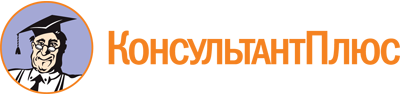 Распоряжение Правительства РС(Я) от 12.04.2024 N 439-р
"Об утверждении плана мероприятий по повышению уровня занятости инвалидов в Республике Саха (Якутия) на 2024 - 2025 годы"Документ предоставлен КонсультантПлюс

www.consultant.ru

Дата сохранения: 02.06.2024
 NНаименование мероприятияОжидаемый результатВид документаСроки исполненияОтветственный исполнитель1.Реализация профилактических мероприятий в рамках осуществления регионального государственного контроля (надзора) за приемом на работу инвалидов в пределах установленной квотыНе менее 10 проведенных профилактических мероприятий в рамках осуществления государственного контроля (надзора) за приемом на работу инвалидов в пределах установленной квоты (целевые показатели предусмотрены приложением к настоящему плану)Доклад в Минтруд РоссииДо 1 марта 2025 годаГосударственный комитет Республики Саха (Якутия) по занятости населения2.Проведение мониторинга занятости инвалидов (в том числе: сфера деятельности, отрасль, возраст работающих, уровень оплаты труда), включая инвалидов трудоспособного возраста, состоящих на учете в качестве налогоплательщиков налога на профессиональный доход, трудоустройства инвалидов, завершивших обучение (далее - выпускники-инвалиды), и инвалидов, занятых в организациях бюджетной сферы, предоставления инвалидам государственных услуг в сфере занятости населения, а также исполнения работодателями требований оформления в установленном порядке трудовых отношений с инвалидами в рамках исполнения работодателем обязанности по трудоустройству инвалидов в соответствии с установленной квотойАнализ изменения показателей занятости инвалидов в Республике Саха (Якутия)Доклад в РострудДо 1 февраля 2025 годаГосударственный комитет Республики Саха (Якутия) по занятости населения,ГКУ РС(Я) "Центр занятости населения Республики Саха (Якутия)"3.Повышение эффективности взаимодействия органов службы занятости с работодателями в части полноты, достоверности и актуальности информации о потребности в работниках и об условиях их привлечения, о наличии свободных рабочих мест и вакантных должностей, заявленных работодателями в органы службы занятостиОбеспечение повышения количества и актуальности свободных рабочих мест и вакантных должностей для инвалидов, заявленных в органы службы занятости, заключение соглашений о взаимодействии с региональными объединениями работодателейДоклад в Минтруд РоссииДо 15 февраля 2025 годаГосударственный комитет Республики Саха (Якутия) по занятости населения,Отделение Социального фонда России по Республике Саха (Якутия),федеральное казенное учреждение "Главное бюро медико-социальной экспертизы по Республике Саха (Якутия)" Министерства труда и социальной защиты Российской Федерации,органы местного самоуправления(по согласованию),Региональное объединение работодателей "Союз товаропроизводителей Республики Саха (Якутия)" (по согласованию),Региональное отделение Общероссийской общественной организации малого и среднего предпринимательства "ОПОРА РОССИИ" в Республике Саха (Якутия) (по согласованию),Якутская республиканская региональная организация Общероссийской общественной организации "Всероссийское общество инвалидов" (по согласованию),Якутское региональное отделение Общероссийской общественной организации инвалидов "Всероссийское общество глухих" (по согласованию),Якутская республиканская организация Общероссийской общественной организации инвалидов "Всероссийское ордена Трудового Красного Знамени общество слепых" (по согласованию)4.Организация информационно-разъяснительной работы о состоянии рынка труда, вакансиях, государственных услугах в сфере содействия занятости населения, в том числе по содействию в переезде и переселении в другую местность для трудоустройства, предоставление иной необходимой для трудоустройства инвалидов информации с использованием возможностей интернет-ресурсов, средств массовой информации, многофункциональных центров, информационных залов, консультационных пунктов, мобильных центров занятости населения, социальных сетей и других возможностейИнформационно-разъяснительная работа, организованная в целях повышения качества и доступности государственных услуг для инвалидовДоклад в Минтруд РоссииДо 15 февраля 2025 годаГосударственный комитет Республики Саха (Якутия) по занятости населения,ГКУ РС(Я) "Центр занятости населения Республики Саха (Якутия)"5.Организация предоставления государственных услуг в сфере занятости населения по содействию занятости инвалидов в электронном виде посредством единой цифровой платформы в сфере занятости и трудовых отношений "Работа в России"Повышение открытости и доступности государственных услуг для инвалидовДоклад в Минтруд РоссииДо 15 февраля 2025 годаГосударственный комитет Республики Саха (Якутия) по занятости населения,ГКУ РС(Я) "Центр занятости населения Республики Саха (Якутия)"6.Совершенствование организации межведомственного взаимодействия органов службы занятости с органами медико-социальной экспертизы, органами местного самоуправления, Отделением Социального фонда России по Республике Саха (Якутия), работодателями и общественными организациями инвалидов с целью повышения уровня трудоустройства инвалидовПовышение уровня трудоустройства инвалидовДоклад в Минтруд РоссииДо 15 февраля 2025 годаГосударственный комитет Республики Саха (Якутия) по занятости населения,Отделение Социального фонда России по Республике Саха (Якутия) (по согласованию),федеральное казенное учреждение "Главное бюро медико-социальной экспертизы по Республике Саха (Якутия)" Министерства труда и социальной защиты Российской Федерации (по согласованию),органы местного самоуправления (по согласованию),Региональное объединение работодателей "Союз товаропроизводителей Республики Саха (Якутия)" (по согласованию),Региональное отделение Общероссийской общественной организации малого и среднего предпринимательства "ОПОРА РОССИИ" в РеспубликеСаха (Якутия) (по согласованию),Якутская республиканская региональная организация Общероссийской общественной организации "Всероссийское общество инвалидов" (по согласованию),Якутское региональное отделение Общероссийской общественной организации инвалидов "Всероссийское общество глухих" (по согласованию),Якутская республиканская организация Общероссийской общественной организации инвалидов "Всероссийское ордена Трудового Красного Знамени общество слепых" (по согласованию)7.Содействие занятости выпускников-инвалидов, завершивших обучение по образовательным программам среднего профессионального образования и высшего образования, в том числе обучавшихся по договору о целевом обученииПовышение уровня занятости выпускников-инвалидов, завершивших обучение по образовательным программам среднего профессионального и высшего образования, в том числе обучавшихся по договору о целевом обученииДоклад в Минтруд РоссииДо 1 марта 2025 годаГосударственный комитет Республики Саха (Якутия) по занятости населения,Министерство образования и науки Республики Саха (Якутия),ФГАОУ ВО "Северо-Восточный федеральный университет им. М.К. Аммосова" (по согласованию),ФГБОУ ВО "Арктический государственный агротехнологический университет" (по согласованию),ФГБОУ ВО "Арктический государственный институт культуры и искусств" (по согласованию),Министерство жилищно-коммунального хозяйства и энергетики Республики Саха (Якутия),Министерство здравоохранения Республики Саха (Якутия),Министерство инноваций, цифрового развития и инфокоммуникационных технологий Республики Саха (Якутия), Министерство транспорта и дорожного хозяйства Республики Саха (Якутия), Министерство промышленности и геологии Республики Саха (Якутия), Министерство сельского хозяйства и продовольственной политикиРеспублики Саха (Якутия), Министерство строительства Республики Саха (Якутия)8.Разработка и утверждение программы Республики Саха (Якутия) "Сопровождение инвалидов молодого возраста при получении ими профессионального образования и при содействии в последующем трудоустройстве на 2024 - 2026 годы"Повышение занятости инвалидов молодого возрастаРаспоряжение Правительства Республики Саха (Якутия)До 1 мая 2024 годаМинистерство образования и науки Республики Саха (Якутия),Государственный комитет Республики Саха (Якутия) по занятости населения9.Утверждение целевых показателей "уровень занятости выпускников-инвалидов, завершивших обучение по образовательным программам среднего профессионального и высшего образования, в том числе обучавшихся по договору о целевом обучении" в разрезе улусов (районов) Республики Саха (Якутия)Ежегодное повышение уровня занятости выпускников-инвалидов, завершивших обучение по образовательным программам среднего профессионального и высшего образования, в том числе обучавшихся по договору о целевом обучении, в Республике Саха (Якутия)Решение Правительства Республики Саха (Якутия)31 декабря 2024 годаГосударственный комитет Республики Саха (Якутия) по занятости населения,Министерство образования и науки Республики Саха (Якутия),ФГАОУ ВО "Северо-Восточный федеральный университет им. М.К. Аммосова" (по согласованию),ФГБОУ ВО "Арктический государственный агротехнологический университет" (по согласованию),ФГБОУ ВО "Арктический государственный институт культуры и искусств"(по согласованию)10.Мониторинг уровня трудоустройства выпускников-инвалидов, обучавшихся по очной, очно-заочной и заочной формам обучения по образовательным программам высшего образования, в том числе обучавшихся по договору о целевом обучении, и трудоустроенных в течение календарного года, следующего за годом завершения обученияАнализ уровня трудоустройства выпускников-инвалидов, обучавшихся по очной, очно-заочной и заочной формам обучения по образовательным программам высшего образования, в том числе обучавшихся по договору о целевом обучении, и трудоустроенных в течение календарного года, следующего за годом завершения обученияДоклад в Минтруд РоссииДо 15 февраля 2025 годаГосударственный комитет Республики Саха (Якутия) по занятости населения11.Разработка и актуализация альманаха "Атлас доступных профессий. Региональный опыт" среднего профессионального образованияКоличество улусов (районов) Республики Саха (Якутия), по которым разработан (актуализирован) альманах "Атлас доступных профессий. Региональный опыт", 2023 и 2024 годы - не менее 34 улусов (районов) Республики Саха (Якутия) и ГО "город Якутск"Доклад в Государственный комитет Республики Саха (Якутия) по занятости населения, доклад в Минтруд РоссииДо 15 января 2025 года До 15 февраля 2025 годаМинистерство образования и науки Республики Саха (Якутия),Государственный комитет Республики Саха (Якутия) по занятости населения12.Организация взаимодействия органов службы занятости с ресурсными учебно-методическими центрами по обучению инвалидов или центрами трудоустройства на базе образовательных организаций высшего образования, профессиональными образовательными организациями и образовательными организациями высшего образования и работодателями в целях организации целевого обученияПовышение уровня трудоустройства выпускников-инвалидов, заключение соглашений с ресурсными учебно-методическими центрами по обучению инвалидов и лиц с ограниченными возможностями здоровья на базе образовательных организаций высшего образования, профессиональными образовательными организациями и образовательными организациями высшего образования и работодателями в целях организации стажировки инвалидов с последующим их трудоустройствомДоклад в Минтруд РоссииДо 15 февраля 2025 годаГосударственный комитет Республики Саха (Якутия) по занятости населения,Министерство образования и науки Республики Саха (Якутия),ФГАОУ ВО "Северо-Восточный федеральный университетим. М.К. Аммосова" (по согласованию),ФГБОУ ВО "Арктический государственный агротехнологический университет" (по согласованию),ФГБОУ ВО "Арктический государственный институт культуры и искусств" (по согласованию),Региональное объединение работодателей "Союз товаропроизводителей Республики Саха (Якутия)" (по согласованию),Региональное отделение Общероссийской общественной организации малого и среднего предпринимательства "ОПОРА РОССИИ" в Республике Саха (Якутия) (по согласованию)13.Мониторинг показателей эффективности деятельности органов службы занятости по содействию занятости инвалидовЕжегодное увеличение уровня трудоустройства инвалидов;анализ вопросов, влияющих на уровень их трудоустройства (целевые показатели предусмотрены в приложении к настоящему плану)Доклад в Минтруд РоссииДо 15 февраля 2025 годаГосударственный комитет Республики Саха (Якутия) по занятости населения14.Привлечение социально ориентированных некоммерческих организаций к сопровождению инвалидов при трудоустройстве, а также к предоставлению иных государственных услуг в сфере занятости населенияУвеличение количества социально ориентированных некоммерческих организаций, являющихся исполнителями общественно полезных услуг, привлеченных к сопровождению инвалидов при трудоустройстве, а также к предоставлению иных государственных услуг в сфере занятости населения;качественное повышение уровня оказываемых услуг (целевые показатели предусмотрены приложением к настоящему плану)Доклад в Минтруд РоссииДо 15 февраля 2025 годаГосударственный комитет Республики Саха (Якутия) по занятости населения,Якутская республиканская региональная организация Общероссийской общественной организации "Всероссийское общество инвалидов" (по согласованию),Якутское региональное отделение Общероссийской общественной организации инвалидов "Всероссийское общество глухих" (по согласованию),Якутская республиканская организация Общероссийской общественной организации инвалидов "Всероссийское ордена Трудового Красного Знамени общество слепых" (по согласованию)15.Развитие межведомственного взаимодействия исполнительных органов государственной власти Республики Саха (Якутия), образовательных организаций и органов службы занятости по организации работы по сопровождению выпускников-инвалидов при трудоустройствеПовышение уровня трудоустройства выпускников-инвалидовДоклад в Минтруд РоссииДо 1 января 2025 годаГосударственный комитет Республики Саха (Якутия) по занятости населения,Министерство образования и науки Республики Саха (Якутия),Министерство жилищно-коммунального хозяйства и энергетики Республики Саха (Якутия), Министерство здравоохранения Республики Саха (Якутия), Министерство инноваций, цифрового развития и инфокоммуникационных технологий Республики Саха (Якутия),Министерство транспорта и дорожного хозяйства Республики Саха (Якутия), Министерство труда и социального развития Республики Саха (Якутия), Министерство промышленности и геологии Республики Саха (Якутия), Министерство сельского хозяйства и продовольственной политикиРеспубликиСаха (Якутия), Министерство строительства Республики Саха (Якутия)16.Организация и проведение опросов работодателей и инвалидов с целью выявления трудностей, возникающих при приеме на рабочие места граждан, имеющих инвалидность, в соответствии с индивидуальной программой реабилитации или абилитации инвалидаАнализ проблем, препятствующих трудоустройству инвалидовДоклад в Минтруд РоссииДо 15 февраля 2025 годаГосударственный комитет Республики Саха (Якутия) по занятости населения,ГКУ РС(Я) "Центр занятости населения Республики Саха (Якутия)"17.Содействие в трудоустройстве инвалидов из числа участников специальной военной операцииПовышение уровня трудоустройства инвалидов из числа участников специальной военной операцииДоклад в Минтруд РоссииДо 15 февраля 2025 годаГосударственный комитет Республики Саха (Якутия) по занятости населения,Отделение Социального фонда России по Республике Саха (Якутия) (по согласованию),Филиал Государственного фонда поддержки участников специальной военной операции "Защитники Отечества" Республики Саха (Якутия) (по согласованию)18.Внедрение регионального стандарта развития социального предпринимательства в Республике Саха (Якутия)Создание дополнительных условий для трудоустройства инвалидовДоклад в Госкомитет занятости РС(Я) Доклад в Минтруд РоссииДо 1 января 2025 года До 1 февраля 2025 годаМинистерство предпринимательства торговли и туризма Республики Саха (Якутия),Государственный комитет Республики Саха (Якутия) по занятости населения,Региональное отделение Общероссийской общественной организации малого и среднего предпринимательства "ОПОРА РОССИИ" в Республике Саха (Якутия) (по согласованию),Государственный комитет Республики Саха (Якутия) по занятости населения19.Повышение квалификации сотрудников службы занятости, оказывающих услуги инвалидам, в рамках корпоративной системы обучения сотрудников службы занятостиПовышение уровня трудоустройства инвалидов, обратившихся в органы службы занятости, численность инвалидов, получивших государственные услуги в области содействия занятости населенияДоклад в Минтруд РоссииДо 15 февраля 2025 годаГосударственный комитет Республики Саха (Якутия) по занятости населения,ГКУ РС(Я) "Центр занятости населения РеспубликиСаха (Якутия)"20.Реализация дополнительных мер поддержки работодателей, принимающих на работу инвалидов, включая стимулирование создания специальных рабочих мест для трудоустройства инвалидовАнализ уровня трудоустройства инвалидов, по результатам реализации дополнительных мер поддержки работодателей, принимающих на работу инвалидов, включая стимулирование создания специальных рабочих мест для трудоустройства инвалидовДоклад в Минтруд РоссииДо 15 февраля 2025 годаГосударственный комитет Республики Саха (Якутия) по занятости населения21.Определение работников ГКУ РС(Я) "Центр занятости населения Республики Саха (Якутия)", ответственных за организацию работы по содействию занятости инвалидовОбеспечение повышения значений показателей доступности объектов и услуг для инвалидов в Республике Саха (Якутия)Приказ Государственного комитета Республики Саха (Якутия) по занятости населения2024 - 2025 годы (ежегодно)Государственный комитет Республики Саха (Якутия) по занятости населения22.Реализация мероприятий ведомственного проекта "Повышение занятости инвалидов" государственной программы Республики Саха (Якутия) "Содействие занятости населения Республики Саха (Якутия)"Обеспечение повышения занятости инвалидов в Республике Саха (Якутия)Отчет в Министерство экономики Республики Саха (Якутия)2024 - 2025 годы (ежегодно)Государственный комитет Республики Саха (Якутия) по занятости населения,ГКУ РС(Я) "Центр занятости населения Республики Саха (Якутия)"23.Проведение мониторинга реализации Закона Республики Саха (Якутия) 1093-З N 1079-IV "О квотировании рабочих мест для трудоустройства граждан, испытывающих трудности в поиске работы, в Республике Саха (Якутия)"Анализ изменения показателей занятости инвалидовОтчет в Роструд2024 - 2025 годы (ежегодно)Государственный комитет Республики Саха (Якутия) по занятости населения,ГКУ РС(Я) "Центр занятости населения Республики Саха (Якутия)"24.Реализация государственной поддержки юридических лиц, включая некоммерческие организации, и индивидуальных предпринимателей в целях стимулирования занятости отдельных категорий гражданОбеспечение повышения занятости инвалидов в Республике Саха (Якутия)Отчет в Роструд2024 - 2025 годы (ежегодно)Государственный комитет Республики Саха (Якутия) по занятости населения,ГКУ РС(Я) "Центр занятости населения Республики Саха (Якутия)"N п/пНаименование показателяЕдиница измеренияЗначение показателяЗначение показателяN п/пНаименование показателяЕдиница измерения2024 год2025 год1.Уровень трудоустройства инвалидов при содействии органов службы занятостиПроцентов60702.Уровень занятости выпускников-инвалидов, завершивших обучение по образовательным программам среднего профессионального и высшего образования, в том числе обучавшихся по договору о целевом обученииПроцентов47,848,33.Уровень трудоустроенных выпускников-инвалидов, обучавшихся по очной, очно-заочной и заочной формам обучения по образовательным программам высшего образования, в том числе по договору о целевом обучении, и трудоустроенных в течение календарного года, следующего за годом завершения обученияПроцентов55584.Количество проведенных профилактических мероприятий в рамках осуществления государственного контроля (надзора) за приемом на работу инвалидов в пределах установленной квотыЕдиницНе менее 10Не менее 105.Количество социально ориентированных некоммерческих организаций, являющихся исполнителями общественно полезных услуг, привлеченных к сопровождению инвалидов при трудоустройстве, а также к предоставлению иных государственных услуг в сфере занятости населенияЕдиниц-Не менее 1